CARTA DE TERMINACIÓN DE VOLUNTARIADO AGOSTO-DICIEMBRE 2023Mérida, Yucatán, XX de diciembre de 2023M en C. Ángel Ramiro Trejo IrigoyenSecretario AcadémicoFacultad de Ingeniería QuímicaPresentePor este medio hago constar que el Br.  XXXXXXXXXXXXXXXXXXXXX, alumno de la Licenciatura XXXXXXXXXXXXXXXXXXXXXX con número de matrícula XXXXXXXXXX de la Facultad de Ingeniería Química o Universidad Autónoma de Yucatán (para LIQAs), cumplió satisfactoriamente su estancia de voluntariado FIQ AGOSTO-DICIEMBRE de 2023, en el proyecto “XXXXXXXXXXXXXXXXXXXXXXXXXXXXXXXXXXXXXXXXXXXXXXXXXXX”, propuesto por un servidorDesempeñado en el período comprendido del 14 de AGOSTO  al 15 de DICIEMBRE del 2023 cubriendo un total de XX horas presenciales y XX horas no presenciales con una calificación final ( de 0 a 100).A T E N T A M E N T ENOMBRE Y FIRMA DEL RESPONSABLE DEL PROYECTO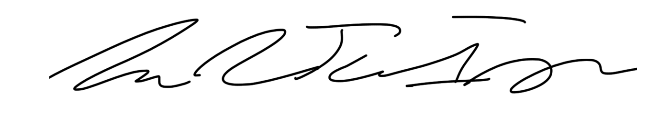 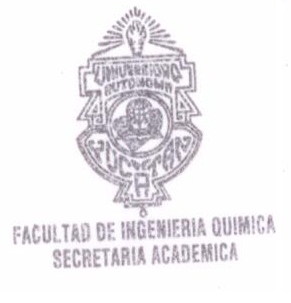 